Título: subtítulo (si lo hubiera)Nombre Completo del Autor 1, Filiación Institucional, País, ORCIDNombre Completo del Autor 2, Filiación Institucional, País, ORCIDEtc. (Informar solo en los metadatos del sistema OJS)DOI: (Atribuido por el equipo editorial)RESUMENTexto del resumen (500 palabras).Palabras-Clave: Palabra-Clave 1; Palabra-Clave 2; Palabra-Clave 3; Palabra-Clave 4; Palabra-Clave 5; Palabra-Clave 6.TÍTULO EM PORTUGUÊSRESUMOTexto do Resumo (500 palavras).Palavras-Chave: Palavra-Chave 1; Palavra-Chave 2; Palavra-Chave 3; Palavra-Chave 4; Palavra-Chave 5; Palavra-Chave 6.TITLE IN ENGLISHABSTRACTText of the abstract (500 words).Keywords: Keyword 1; Keyword 2; Keyword 3; Keyword 4; Keyword 5; Keyword 6.INTRODUCCIÓNEn la Sección Introductoria, se presenta información sobre el tema investigado, enfocándose el(los) problema(s) discutido(s), la(s) justificación(es) de la investigación, el(los) objetivo(s) del trabajo. También es posible resaltar aspectos que pueden aclarar al lector sobre lo que encontrará a lo largo del texto.TÍTULOS DE LAS SECCIONES SECUNDARIASLas Secciones Secundarias (tantas como sea necesario) pueden resaltar aspectos teóricos (teorías, corrientes, conceptos, definiciones y autores relevantes) sobre el tema abordado, los cuales, a su vez, deben ser presentados de manera lógica, para sustentar las reflexiones y discusiones presentadas en los resultados obtenidos.2.1 Título de las SubseccionesLas Subsecciones (tantas como sean necesarias) resaltan aspectos específicos relacionados con la Sección a la que pertenecen (teorías, corrientes, conceptos, definiciones y autores relevantes) sobre el tema abordado, los cuales, a su vez, deben ser presentados de manera lógica, a fin de sustentar las reflexiones y discusiones presentadas en los resultados obtenidos.MATERIALES Y MÉTODOSSe discute el enfoque de investigación (cualitativo, cuantitativo, cualitativo y cuantitativo); el tipo de investigación (descriptiva, exploratoria, documental, experimental, etc.); el método (estudio de caso, análisis de contenido, análisis del discurso, etnografía, teoría fundamentada, etc.); universo de investigación, población y sujetos de investigación, muestra (si la hubiere); cómo se estructuró el estudio, es decir, los procedimientos de recolección de datos y los procedimientos de análisis de datos.RESULTADOSSe presentan los resultados de la investigación, discutiendo los puntos relevantes encontrados. Las reflexiones y discusiones presentadas pueden resaltar tanto aspectos cualitativos como cuantitativos.CONSIDERACIONES FINALESPresenta consideraciones finales o parciales sobre los hallazgos de la investigación, estableciendo un diálogo con el marco teórico presentado. Las conclusiones a las que llegan los autores, relacionando los resultados obtenidos con el(los) objetivo(s) de la investigación. También se pueden presentar las limitaciones de la investigación, así como sugerencias para la continuidad de la investigación.SECCIONESLa Revista EDICIC publica textos originales como artículos de investigación, artículos de revisión, estudios de casos, comunicaciones, relatos de experiencia, consorcios de doctorado y maestría, reseñas, relacionados con el área de Ciencias de la Información:Artículo de investigación: textos originales cuyo objetivo es informar los resultados de una investigación finalizada, que aún no han sido publicados en otro vehículo de comunicación. De 15 a 25 páginas, incluyendo referencias, figuras, gráficos, cuadros y tablas.Artículo de revisión: textos originales cuyo objetivo es identificar, reflexionar y criticar constructivamente el conocimiento generado sobre un tema determinado a partir de una bibliografía extensa. De 20 a 30 páginas, incluyendo referencias, figuras, gráficos, cuadros y tablas.Estudio de caso: textos originales sobre un estudio de caso único o sobre un estudio de caso múltiple, sobre una realidad concreta. De 12 a 20 páginas, incluyendo referencias, figuras, gráficos, cuadros y tablas.Comunicaciones: textos originales de una investigación científica, con resultados preliminares o inmediatamente relevantes. De 10 a 15 páginas, incluyendo referencias, figuras, gráficos, cuadros y tablas.Informes de experiencia: textos originales que presentan experiencias vividas en una determinada realidad. De 7 a 12 páginas, incluyendo referencias, figuras, gráficos, cuadros y tablas.Consorcio de Doctorado y Maestría: textos originales vinculados a proyectos de tesis y disertaciones en curso, cuyo objetivo es contribuir a la difusión de la investigación en desarrollo de los estudiantes de doctorado y maestría, comunicando temas emergentes de interés para la comunidad científica.Reseñas: texto original sobre una obra publicada, destacando las ideas del autor de la obra publicada, así como exponiendo la opinión del autor de la reseña sobre la obra publicada. De 1 a 5 páginas.PREPARACIÓN DEL TEXTOEl texto debe cumplir con las normas de presentación de la Revista EDICIC:Sistema: Todos los textos deben enviarse a través de Open Journal Systems (OJS), enlace http://ojs.edicic.org/index.php/revistaedicic/login. Los metadatos deben ser llenados con el título del trabajo, nombre(s) del(los) autor(es), último grado académico, institución donde labora (filiación), número ORCID, dirección postal, teléfono y e-mail de contacto. Si el(los) autor(es) trabaja(n) en más de una institución, deberá(n) elegir la más importante para informar su afiliación.Formato del archivo: el texto debe enviarse en formato .DOC / .DOCX (Word) o .RTF.Idioma: los textos pueden estar escritos en español, portugués o inglés.Resumen: debe estar digitalizado con tipo de letra Calibri, tamaño 11, espacio simple (1,0 cm), con un máximo de 500 palabras, cuyo contenido debe presentar: tema, objetivo, marco teórico, procedimientos metodológicos, resultados parciales o finales y consideraciones / conclusiones parciales o finales. Si el texto original está en español, debe incluir el resumen en portugués [resumo] y en inglés [abstract]. Si el texto original está en portugués, debe incluir el resumen en español [resumen] y en inglés [abstract]. Si el texto original está en inglés, se debe incluir el resumen en español [resumen] y en portugués [resumo].Formato papel: todo tipo de entrega [artículos de investigación; artículos de revisión; estudios de caso; comunicaciones; informes de experiencia; consorcio de doctorado y maestría; y reseñas] debe estar en formato de papel A4.Numeración de páginas: No incluya la numeración de páginas.Márgenes: todo tipo de envío [artículos de investigación; artículos de revisión; estudios de caso; comunicaciones; informes de experiencia; consorcio de doctorado y maestría; y reseñas] deben respetar: margen superior = 3,0 cm; margen inferior = 3,0 cm; margen izquierdo = 3,0 cm; margen derecho = 2,0 cm.Tipo de letra del texto: el texto debe escribirse con el tipo de fuente Calibri, tamaño 11.Espacio entre párrafos: 6pt antes y 6pt después.Párrafo: el texto debe tener una sangría de 1,25 cm al comienzo de cada párrafo.Interlineado: el texto debe escribirse con interlineado simple de 1,0 cm.Organización de las secciones primarias y secundarias: los títulos de las secciones primarias deben escribirse en mayúsculas y negrita (por ejemplo: INTRODUCCIÓN; MATERIALES Y MÉTODOS; etc.). Los títulos de las secciones secundarias deben escribirse con las iniciales en mayúsculas y negritas (por ejemplo: Título de la Sección Secundaria). Aplicar numeración progresiva a los títulos (ej: 1 INTRODUCCIÓN; 2 REFERENCIA TEÓRICA; 3 MATERIALES Y MÉTODOS; etc.).Citas: La Revista EDICIC sigue las normas establecidas por la APA, 7ª edición. La exactitud y veracidad de las citas de las obras consultadas para la elaboración del texto son responsabilidad del(los) autor(es).Referencias: La Revista EDICIC sigue las normas establecidas por la APA, 7ª edición. La exactitud y veracidad de las referencias a obras citadas en el texto son responsabilidad del(los) autor(es).Notas Explicativas: No utilice una nota al pie, sino una nota al final, es decir, al final del texto.Figuras, Gráficos, Cuadros y Tablas: Ver Sección 8.Plantilla: El texto debe seguir el borrador de la Revista EDICIC.REGLAS DE CITAS Y DE REFERENCIAS8.1 CitasLas citas bloqueadas deben ser digitalizadas con fuente Calibri, tamaño 10, 2 cm del margen, 6pt antes y 6pt después, aplicando el estándar de la American Psychological Association (APA), 7ª edición, como ejemplos para un autor, dos autores, tres autores o más:La cita bloqueada debe escribirse de esta forma (Giddens, 1978, pp.25-30). Según Giddens (1978, pp.25-30) la cita bloqueada debe escribirse de esta forma. La cita bloqueada debe escribirse de esta forma (Wegener & Petty, 1994, pp.34-42). Según Wegener & Petty (1994, pp.34-42) la cita bloqueada debe escribirse de esta forma. La cita bloqueada debe escribirse de esta forma (Harris et al., 2018, pp.58-67). Según Harris et al. (2018, pp.58-67) la cita bloqueada debe escribirse de esta forma. La cita bloqueada debe escribirse de esta forma (Boser, 2017, citado en Brown, 2018). Según Boser (2017, citado en Brown, 2018) la cita bloqueada debe escribirse de esta forma.8.2 ReferenciasLas referencias bibliográficas deben cumplir con el estándar de la American Psychological Association (APA), 7ª edición, fuente Calibri, tamaño 10, como se muestra en las subsecciones 8.2.1; 8.2.2; 8.2.3; 8.2.4; 8.2.5; 8.2.6; 8.2.7; 8.2.8; y 8.2.9:8.2.1 LibrosKing, M. L., Jr. (2010). Stride toward freedom: The Montgomery story. Beacon Press.DiFonzo, N., & Bordia, P. (2007). Rumor psychology: Social and organizational approaches. American Psychological Association.8.2.2 Capítulos de LibrosBurke, W. W., & Nourmair, D. A. (2001). The role of personality assessment in organization development. In J. Waclawski & A. H. Church (Eds.), Organization development: A data-driven approach to organizational change (pp. 55-77). Jossey-Bass.Posluszny, D., Spencer, S., & Baum, A. (2007). Post-traumatic stress disorder. In S. Ayers, A. Baum, C. McManus, & et al. (Eds.), Cambridge handbook of psychology, health and medicine (2nd ed.). Cambridge University Press.8.2.3 Artículos de RevistasBishop, D. M. (2006). Public opinion and juvenile justice policy: Myths and misconceptions. Criminology & Public Policy, 5(4), 653-664. https://doi.org/10.1111/j.1745-9133.2006.00408.xSomers, C. L., Day, A. G., Niewiadomski, J., Sutter, C., Baroni, B. A., & Hong, J. S. (2018). Understanding how school climate affects overall mood in residential care: Perspectives of adolescent girls in foster care and juvenile justice systems. Juvenile & Family Court Journal, 69(4), 43-58. https://doi.org/10.1111/jfcj.121208.2.4 Obras Publicadas en Actas de EventosDavidson, R. J. (2019, August 8–11). Well-being is a skill [Conference session]. APA 2019 Convention, Chicago, IL, United States. https://irp-cdn.multiscreensite.com/a5ea5d51/files/uploaded/APA2019_Program_190708.pdfFistek, A., Jester, E., & Sonnenberg, K. (2017, July 12-15). Everybody's got a little music in them: Using music therapy to connect, engage, and motivate [Conference session]. Autism Society National Conference, Milwaukee, WI, United States. https://asa.confex.com/asa/2017/webprogramarchives/Session9517.html8.2.5 Tesis/DisertacionesThomas, G. (2014). The influence of homeland security on policing (Publication No. 3645567) [Doctoral dissertation, Indiana University of Pennsylvania]. ProQuest Dissertations and Theses Global. Gerena, C. (2015). Positive Thinking in Dance: The Benefits of Positive Self-Talk Practice in Conjunction with Somatic Exercises for Collegiate Dancers [Master’s thesis, University of California Irvine]. University of California, eScholarship. https://escholarship.org/uc/item/1t39b6g38.2.6 Entorno WebChandler, N. (2020, April 9). What’s the difference between Sasquatch and Bigfoot? howstuffworks. https://science.howstuffworks.com/science-vs-myth/strange-creatures/sasquatch-bigfoot-difference.htmKamin, H. S., Lee, C. L., & McAdoo, T. L. (2020). Creating references using seventh edition APA Style [Webinar]. American Psychological Association. https://apastyle.apa.org/instructional-aids/tutorials-webinars8.2.7 VídeosStaveley-Taylor, H. (Director). (2006). Introduction to designing experiments [Film; DVD]. Uniview Worldwide; Cambridge Educational.Above The Noise. (2017, October 18). Can procrastination be a good thing? [Video]. YouTube. https://www.youtube.com/watch?v=FQMwmBNNOnQ 8.2.8 SonidosNirvana. (1991). Smells like teen spirit [Song]. On Nevermind. DGC.Andrews, F. (2009). The house she lived in. [Song recorded by The Veils]. On Sun Gangs. Rough Trade.8.2.9 PodcastsSantos, L. (Host). (n.d.) Psychopaths and superheroes (No. 1) [Audio podcast episode]. In The happiness lab with Dr. Laurie Santos. Pushkin Industries. https://www.happinesslab.fm/season-2-episodes/episode-1Hersher, R. (2020, March 19). Spring starts today all over America, which is weird [Radio broadcast]. NPR. https://www.npr.org/2020/03/19/817237429/spring-starts-today-all-over america-which-is-weird8.3 FigurasLas figuras deben presentarse con buena resolución. Ex.:Figura 1: Título de la figuraFuente Imagen: https://br.pinterest.com/luperciolcf/artigos-cient%C3%ADficos/ (2022).8.4 GráficosLos gráficos deben presentarse con buena resolución. Ex.:Gráfico 1: Título del gráfico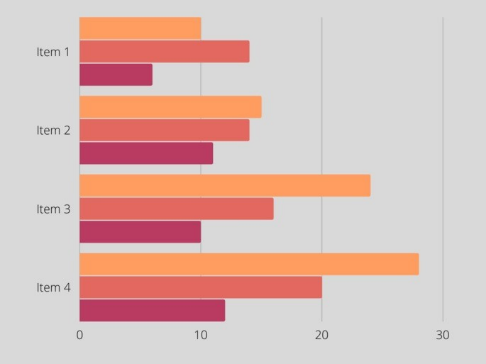 Fuente Imagen: https://www.diferencia.com/tipos-de-grafico/ (2022).8.5 CuadrosLos cuadros contienen texto, es decir, generalmente no contienen números ni porcentajes. Deben presentarse de la siguiente manera. Ex.:Cuadro 1: Título del cuadroFuente: Elaboración propia (2022).8.6 TablasLas tablas contienen números y/o porcentajes. Deben presentarse de la siguiente manera. Ex.:Tabla 1: Título de la tablaFuente: Elaboración propia (2022).8.7 NotasLas notas explicativas deben utilizarse excepcionalmente. No use notas al pie, sino notas al final. Ex.:NOTAS1 Las notas deben aparecer al final del texto.2 Las notas deben aparecer al final del texto.Artículo 1ContenidoAñoElemento AContenido A2000Elemento BContenido B2001Elemento Ccontenido C2002Elemento DContenido D2003Elemento EContenido E2004Elemento FContenido F2005EstiloUsarEstilo 110%Estilo 215%Estilo 320%Estilo 425%Estilo 530%Total100%